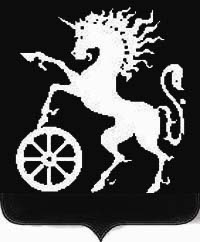 РОССИЙСКАЯ ФЕДЕРАЦИЯКРАСНОЯРСКИЙ КРАЙБОГОТОЛЬСКИЙ ГОРОДСКОЙ  СОВЕТ ДЕПУТАТОВПЯТОГО СОЗЫВАР Е Ш Е Н И Е24.12.2019                                       г. Боготол                                       № 18-257Об утверждении Положения о порядке осуществления муниципальных заимствований, обслуживания и управления муниципальным долгом в городе БоготолеВ соответствии с Бюджетным кодексом Российской Федерации, Федеральным законом от 06.10.2003 № 131-ФЗ «Об общих принципах организации местного самоуправления в Российской Федерации», руководствуясь статьями 32, 70 Устава города, рассмотрев предложения администрации города, Боготольский городской Совет депутатов  РЕШИЛ:1. Утвердить Положение о порядке осуществления муниципальных заимствований, обслуживания и управления муниципальным долгом в городе Боготоле согласно приложению к настоящему решению.          2. Считать утратившим силу решение Боготольского городского Совета депутатов от 07.05.2015 № 22-327 «Об утверждении  Положения о порядке осуществления муниципальных заимствований, обслуживания и управления муниципальным долгом в городе Боготоле».       	2. Контроль за исполнением настоящего решения возложить на постоянную комиссию Боготольского городского Совета депутатов по бюджету, финансам и налогам (председатель Урсаленко П.Ю.).3. Разместить настоящее решение на официальном сайте муниципального образования город Боготол www.bogotolcity.ru в сети Интернет, опубликовать в официальном печатном издании газете «Земля боготольская».  4. Решение вступает в силу в день, следующий за днем его официального опубликования и распространяется на правоотношения, возникшие с 01 января 2020 года. _________  Е.М. Деменкова                          ____________ А.М. Рябчёнок       Приложение к решению Боготольского городского Совета депутатовот  24.12.2019 № 18-257 ПОЛОЖЕНИЕО ПОРЯДКЕ ОСУЩЕСТВЛЕНИЯ МУНИЦИПАЛЬНЫХ ЗАИМСТВОВАНИЙ, ОБСЛУЖИВАНИЯ И УПРАВЛЕНИЯ МУНИЦИПАЛЬНЫМ ДОЛГОМ В ГОРОДЕ БОГОТОЛЕНастоящее Положение о порядке осуществления муниципальных заимствований, обслуживания и управления муниципальным долгом в городе Боготоле (далее - Порядок) разработан в соответствии с Бюджетным кодексом Российской Федерации, Федеральным законом от 06.10.2003 № 131-ФЗ «Об общих принципах организации местного самоуправления в Российской Федерации», Уставом муниципального образования город Боготол (далее – город Боготол), Положением о бюджетном процессе в городе Боготоле и определяет правила осуществления муниципальных заимствований, обслуживания и управления муниципальным долгом.Статья 1. Муниципальные заимствования1.1. Под муниципальными заимствованиями понимается привлечение от имени города Боготола заемных средств в бюджет городского округа города Боготол путем размещения муниципальных ценных бумаг и в форме кредитов из других бюджетов бюджетной системы Российской Федерации и от кредитных организаций, по которым возникают долговые обязательства города Боготола как заемщика, выраженные в валюте Российской Федерации.Заимствования города Боготола в валюте Российской Федерации за пределами Российской Федерации не допускаются.Право осуществления муниципальных заимствований от имени города Боготола принадлежит финансовому управлению администрации г.Боготола.         1.2. Муниципальные внутренние заимствования осуществляются в целях финансирования дефицита бюджета городского округа города Боготол, а также погашения долговых обязательств города Боготола, пополнения в течение финансового года остатков средств на счетах местного бюджета.         1.3. Под предельным объемом заимствований города Боготола на текущий финансовый год понимается совокупный объем привлечения средств в бюджет городского округа города Боготол по программе муниципальных заимствований на очередной финансовый год (очередной финансовый год и плановый период). Общая сумма привлечения средств в текущем финансовом году не должна превышать общую сумму средств, направленных на финансирование дефицита местного бюджета и объемов погашения долговых обязательств города Боготола.         1.4. Программа муниципальных заимствований на очередной финансовый год (очередной финансовый год и плановый период) является приложением к решению о бюджете городского округа города Боготол на очередной финансовый год (очередной финансовый год и плановый период) и представляет собой перечень всех внутренних заимствований города Боготола с указанием объема привлечения и объема средств, направляемых на погашение основной суммы долга, по каждому виду заимствований.Статья 2. Муниципальный долг2.1. Структура муниципального долга представляет собой группировку муниципальных долговых обязательств по видам долговых обязательств:1)   ценным бумагам города Боготола (муниципальным ценным бумагам);2) бюджетным кредитам, привлеченным в валюте Российской Федерации в  бюджет городского округа города Боготол из других бюджетов бюджетной системы Российской Федерации;3) кредитам, привлеченным городом Боготолом от кредитных организаций в валюте Российской Федерации;4) гарантиям города Боготола (муниципальным гарантиям), выраженным в валюте Российской Федерации;5) иным долговым обязательствам, отнесенным на муниципальный долг.2.2. В объем муниципального долга включаются:1) номинальная сумма долга по муниципальным ценным бумагам;2) объем основного долга по бюджетным кредитам, привлеченным в бюджет городского округа города Боготол из других бюджетов бюджетной системы Российской Федерации;3) объем основного долга по кредитам, привлеченным городом Боготолом от кредитных организаций;4) объем обязательств по муниципальным гарантиям;5) объем иных непогашенных долговых обязательств города Боготола.         2.3. Долговые обязательства города Боготола могут быть краткосрочными (менее одного года), среднесрочными (от одного года до пяти лет) и долгосрочными (от пяти до 10 лет включительно).2.4. Решением о городском бюджете устанавливается верхний предел муниципального долга по состоянию на 1 января года, следующего за очередным финансовым годом (очередным финансовым годом и каждым годом планового периода), представляющий собой расчетный показатель, с указанием, в том числе, верхнего предела долга по муниципальным гарантиям.2.5. Объем муниципального долга не должен превышать утвержденный решением о городском бюджете на очередной финансовый год (очередной финансовый год и плановый период) общий объем доходов бюджета городского округа города Боготол без учета утвержденного объема безвозмездных поступлений и (или) поступлений налоговых доходов по дополнительным нормативам отчислений от налога на доходы физических лиц.Объем расходов на обслуживание муниципального долга утверждается решением о городском бюджете при соблюдении следующих требований:- доля объема расходов на обслуживание муниципального долга в очередном финансовом году и плановом периоде (очередном финансовом году) не должна превышать 10% утвержденного решением о городском бюджете на очередной финансовый год и плановый период (очередной финансовый год) общего объема расходов городского бюджета, за исключением объема расходов, которые осуществляются за счет субвенций, предоставляемых из бюджетов бюджетной системы Российской Федерации;- годовая сумма платежей в очередном финансовом году и плановом периоде (очередном финансовом году) по погашению и обслуживанию муниципального долга, возникшего по состоянию на 1 января очередного финансового года, не должна превышать 20% утвержденного решением о городском бюджете на очередной финансовый год и плановый период (очередной финансовый год) общего объема налоговых, неналоговых доходов городского бюджета и дотаций из бюджетов бюджетной системы Российской Федерации.2.6. В случае, если муниципальное долговое обязательство, выраженное в валюте Российской Федерации, не предъявлено к погашению (не совершены кредитором определенные условиями обязательства и муниципальными правовыми актами города Боготола действия) в течение трех лет с даты, следующей за датой погашения, предусмотренной условиями муниципального долгового обязательства, указанное обязательство считается полностью прекращенным и списывается с муниципального долга, если иное не предусмотрено муниципальными правовыми актами Совета.Долговые обязательства города Боготола по муниципальным гарантиям в валюте Российской Федерации считаются полностью прекращенными при наступлении событий (обстоятельств) являющихся основанием прекращения муниципальных гарантий, и списываются с муниципального долга по мере наступления (получении сведений о наступлении) указанных событий (обстоятельств).2.7. Списание с муниципального долга муниципальных долговых обязательств, выраженных в валюте Российской Федерации, осуществляется в порядке, определяемом Администрацией.Статья 3. Управление муниципальным долгом и обслуживание муниципального долга3.1. Под управлением муниципальным долгом понимается деятельность органов местного самоуправления, направленная на обеспечение потребностей города Боготола в заемном финансировании, своевременное и полное исполнение муниципальных долговых обязательств, минимизацию расходов на обслуживание долга, поддержание объема и структуры обязательств, исключающих их неисполнение.3.2. Управление муниципальным долгом осуществляется  финансовым управлением администрации г.Боготола. Учет и регистрация муниципальных долговых обязательств города Боготола осуществляются в муниципальной долговой книге.В муниципальную долговую книгу вносятся сведения об объеме долговых обязательств города Боготола по видам этих обязательств, о дате их возникновения и исполнения полностью или частично, формах обеспечения обязательств, а также другая информация, состав которой, порядок и срок ее внесения в муниципальную долговую книгу устанавливаются администрацией города.3.3. Под обслуживанием муниципального долга понимаются операции по выплате доходов по муниципальным долговым обязательствам в виде процентов по ним и (или) дисконта, осуществляемые за счет средств бюджета городского округа города Боготол.3.4. Предельный объем расходов на обслуживание муниципального долга в очередном финансовом году (очередном финансовом году и плановом периоде), утвержденный решением о бюджете городского округа города Боготол, по данным отчета об исполнении бюджета городского округа города Боготол за отчетный финансовый год не должен превышать 15 процентов объема расходов бюджета городского округа города Боготол, за исключением объема расходов, которые осуществляются за счет субвенций, предоставляемых из бюджетов бюджетной системы Российской Федерации.3.5. Если при исполнении бюджета городского округа города Боготол нарушаются предельные значения, орган местного самоуправления не вправе принимать новые долговые обязательства, за исключением принятия соответствующих долговых обязательств в целях реструктуризации муниципального долга.3.6. Под реструктуризацией долга понимается основанное на соглашении прекращение долговых обязательств, составляющих муниципальный долг, с заменой указанных долговых обязательств иными долговыми обязательствами, предусматривающими другие условия обслуживания и погашения обязательств.Реструктуризация долга может быть осуществлена с частичным списанием (сокращением) суммы основного долга.Сумма расходов на обслуживание реструктурируемого долга не включается в объем расходов на обслуживание долгового обязательства в текущем финансовом году, если указанная сумма включается в общий объем реструктурируемых обязательств.Проведение реструктуризации муниципального долга не отражается в программе муниципальных заимствований.Статья 4. Муниципальные ценные бумаги4.1. Муниципальными ценными бумагами признаются ценные бумаги, выпущенные от имени города Боготола.Исполнение обязательств города Боготола по муниципальным ценным бумагам осуществляется в соответствии с условиями выпуска муниципальных ценных бумаг.Эмитентом муниципальных ценных бумаг является администрация города Боготола, которая выпускает от имени муниципального образования город Боготол ценные бумаги и несет обязательства перед владельцами ценных бумаг по осуществлению прав, закрепленных указанными ценными бумагами.Эмитентом муниципальных ценных бумаг выступает администрация города Боготола, наделенная уставом города Боготола правом на осуществление муниципальных заимствований.4.2. Предельные объемы размещения муниципальных ценных бумаг на очередной финансовый год и каждый год планового периода (очередной финансовый год) по номинальной стоимости устанавливаются Советом в соответствии с верхним пределом муниципального долга, установленным решением о бюджете городского округа города Боготол на очередной финансовый год и плановый период.Поступления в городской бюджет средств от заимствований учитываются в источниках финансирования дефицита бюджета городского округа города Боготол а путем увеличения объема источников финансирования дефицита городского бюджета.Все расходы на обслуживание долговых обязательств, включая дисконт (или разницу между ценой размещения и ценой погашения (выкупа) по муниципальным ценным бумагам), учитываются в бюджете как расходы на обслуживание муниципального долга.Поступления в бюджет от размещения муниципальных ценных бумаг в сумме, превышающей номинальную стоимость, поступления в городской бюджет, полученные в качестве накопленного купонного дохода, а также разница, возникшая в случае выкупа ценных бумаг по цене ниже цены размещения, относятся на уменьшение расходов на обслуживание муниципального долга в текущем финансовом году.Погашение основной суммы муниципального долга, возникшего из муниципальных заимствований, учитывается в источниках финансирования дефицита городского бюджета путем уменьшения объема источников финансирования дефицита городского  бюджета.Исполняющий полномочия Главы города Боготола                                                                   Председатель Боготольского          городского Совета депутатов                                                              